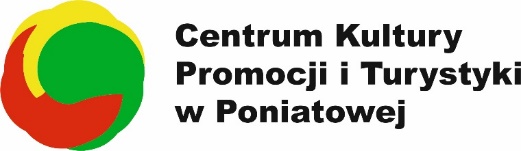 FESTIWAL KOLĘDNICZY 
PONIATOWA 2022REGULAMIN§1POSTANOWIENIA OGÓLNE1. Niniejszy Regulamin, zwany dalej „Regulaminem”, określa warunki uczestnictwaw Festiwalu Kolędniczym Poniatowa 2022 2. Organizatorem Festiwalu zwanym dalej „Organizatorem” jest:Centrum Kultury Promocji i Turystyki w Poniatowej, ul. Fabryczna 1, 24-320 Poniatowa.3. Przegląd odbędzie się 30.01.2022 w Kinie Czyn w Poniatowej, u. 11 Listopada 4.§2CEL KONKURSUCelem Festiwalu jest:kultywowanie zwyczajów związanych z okresem Bożego Narodzeniapopularyzacja form teatralnych takich jak jasełka oraz herodywymiana pomysłów, doświadczeń w zakresie upowszechniania tradycji wśród dzieci i młodzieżypopularyzacja dorobku artystycznego solistów, zespołów teatralnych i wokalnych§3WARUNKI UCZESTNICTWA Uczestnicy Festiwalu powinni zaprezentować: przedstawienie jasełkowe lub herody (trwające maksymalnie do 30 minut) kolędę lub pastorałkę (maksymalnie do 15 minut)Przegląd  przeznaczony jest dla solistów i zespołów z terenu powiatu opolskiego.Zgłoszenia powinny zawierać kompletnie i czytelnie wypełnioną kartę zgłoszeniową oraz oświadczenia dotyczące przetwarzania danych osobowych, które stanowią załącznik do regulaminu.Zgłoszenia można składać w formie papierowej w biurze CKPiT ul. Fabryczna 1 lub poprzez wysłanie czytelnego skanu/zdjęcia wypełnionych i podpisanych dokumentów na adres biuro@ckpit.poniatowa.pl w terminie do 17.01.2022.Wykonawcy ponoszą odpowiedzialność za wykorzystanie utworów, do których prawa są zastrzeżone. Szczegółowych informacji udziela: sekretariat Centrum Kultury Promocji i Turystyki w Poniatowej, tel.81 820 45 54, e-mail biuro@ckpit.poniatowa.pl Wszyscy uczestnicy Festiwalu otrzymują dyplomy oraz pamiątkowy upominek za udział.§5DANE OSOBOWE1. Przetwarzanie danych osobowych odbywać się będzie na zasadach przewidzianych Rozporządzenia Parlamentu Europejskiego i Rady (UE) 2016/679 z dnia 27 kwietnia 2016 r. w sprawie ochrony osób fizycznych w związku z przetwarzaniem danych osobowych i w sprawie swobodnego przepływu takich danych oraz uchylenia dyrektywy 95/46/WE (ogólne rozporządzenie o ochronie danych) (Dz. U. UE. L. Z 2016 r. Nr 119, str. 1 z późn. zm.)2.  Administratorem Pana/Pani danych osobowych jest Joanna Kawałek – dyrektor Centrum Kultury, Promocji i Turystyki w Poniatowej, ul. Fabryczna 1, 24-320 Poniatowa, NIP: 717-12-39-616.3. Dane osobowe będą przetwarzane w celu organizacji i przeprowadzenia konkursu,a także w celach promocji konkursu oraz jego Organizatorów.5. Organizator - Centrum Kultury Promocji i Turystyki w Poniatowej będzie zbierał następujące dane zawarte w Karcie zgłoszenia:a) imię i nazwisko uczestnika,b) nazwa i dokładny adres szkoły uczestnika,c) imię i nazwisko przedstawiciela ustawowego dziecka,d) imię, nazwisko i adres e-mail nauczyciela pod kierunkiem, którego kształci się uczeń,oraz wizerunek uczestnika.6. Dane osobowe uczestnika konkursu będą przetwarzane na podstawie podpisanej zgodyprzez przedstawiciela ustawowego, zgodnie z art. 6 ust. 1 lit. a RODO. Wzór Zgody stanowizałącznik do Regulaminu.§8OBOWIĄZYWANIE REGULAMINU1. Regulamin dostępny jest na stronie Organizatora www.ckpit.poniatowa.pl.2. Organizator zastrzega sobie możliwość dokonania zmian postanowień niniejszegoRegulaminu.3. Organizator zastrzega sobie prawo do odwołania Konkursu z przyczyn niezależnych.4. Sprawy nieujęte w regulaminie rozstrzyga Organizator. Załączniki do Regulaminu:1. Załącznik nr 1 – Karta zgłoszenia;2. Załącznik nr 2 – Oświadczenie ze zgodą na udział w konkursie (dotyczy uczestnikówniepełnoletnich).3. Załącznik nr 3 - Oświadczenie ze zgodą na udział w konkursie (dotyczy uczestnikówpełnoletnich). ___________________________Załącznik nr 1KARTA ZGŁOSZENIA Festiwal kolędniczy Poniatowa 2022PROSZĘ WYPEŁNIĆ DRUKOWANYMI LITERAMI1. Imię i nazwisko solisty/ nazwa zespołu: ………………………………………………………………………………………………….2.  Kategorie (proszę zaznaczyć)SoliściZespoły3. Liczba osób w zespole:………………………4. Jednostka patronująca / nazwa, adres /.……………………………………………………………..……………………………………………………………………………………………………………………………………………………………………………………………………………………5. Imię i nazwisko wykonawcy lub opiekuna wykonawcy lub …………………………………………………………………………………………………………oraz adres e–mail:. ………………………………………………tel. kontaktowy ………………………………………………………………………………………6. Wykonywany repertuar: tytuł……………………………………………………………………………………………………autor ……………………………………………………………………………………………………Data i czytelny podpis zgłaszającego ___________________________Załącznik nr 2 do Regulaminu KonkursuOŚWIADCZENIEDotyczy osób niepełnoletnichJa, niżej podpisany/podpisana………………………………………………………….………………………………………….,(imię i nazwisko, jako przedstawiciel ustawowy dziecka/opiekun prawny),……………………………………………………………..……………….(imię i nazwisko dziecka)Oświadczam, że zapoznałam/zapoznałem się z Regulaminem Festiwalu Kolędniczego Poniatowa 2022, akceptuję jego postanowienia i jednocześnie: wyrażam zgodę na udział niepełnoletniego syna/córki uczennicy/ucznia....................................................................................................................…......………………..w   Festiwalu Kolędniczym Poniatowa 2022 organizowanym przez Centrum Kultury Promocji i Turystyki w Poniatowej, zwanym dalej Organizatorem.wyrażam zgodę na przetwarzanie moich danych osobowych oraz danychdziecka: „imię i nazwisko wykonawcy, nazwa szkoły” przez Organizatorów Festiwalu w celuumożliwienia dziecku udziału w Festiwalu, którego celem jest popularyzacja tradycji Bożego Narodzenia.Zgodę wyrażam dobrowolnie, wiem, że w każdej chwili mam prawo do jej cofnięcia.……………………………………..………………………………………..……Data i czytelny podpisZałącznik nr 3 do Regulaminu KonkursuOŚWIADCZENIEDotyczy osób pełnoletnichJa, niżej podpisana/podpisany…………………………………………………………….………………………………………….,Oświadczam, że zapoznałam/zapoznałem się z Regulaminem Festiwalu Kolędniczego Poniatowa 2022, akceptuję jego postanowienia i wyrażam zgodę na udział w Festiwalu Kolędniczym Poniatowa 2022 organizowanym przez Centrum Kultury Promocji i Turystyki w Poniatowej, zwanym dalej Organizatorem.wyrażam zgodę na przetwarzanie moich danych osobowych „imię i nazwisko wykonawcy” przez Organizatorów Festiwalu w celuumożliwienia udziału w Festiwalu, którego celem jest popularyzacja tradycji Bożego Narodzenia.Zgodę wyrażam dobrowolnie, wiem, że w każdej chwili mam prawo do jej cofnięcia.…………………………………………………………………………………………………………Data, czytelny podpis